06-060 Заводской пикап-техничка для сопровождения опытных микроавтобусов на перегонах и в испытательных пробегов, переделан из РАФ-977 4х2 на агрегатах ГАЗ-М21А «Волга» 1958 г., мест 2, полный вес 2.37 тн, М-21А 70 лс, 105 км/час, г. Рига 1960-е г.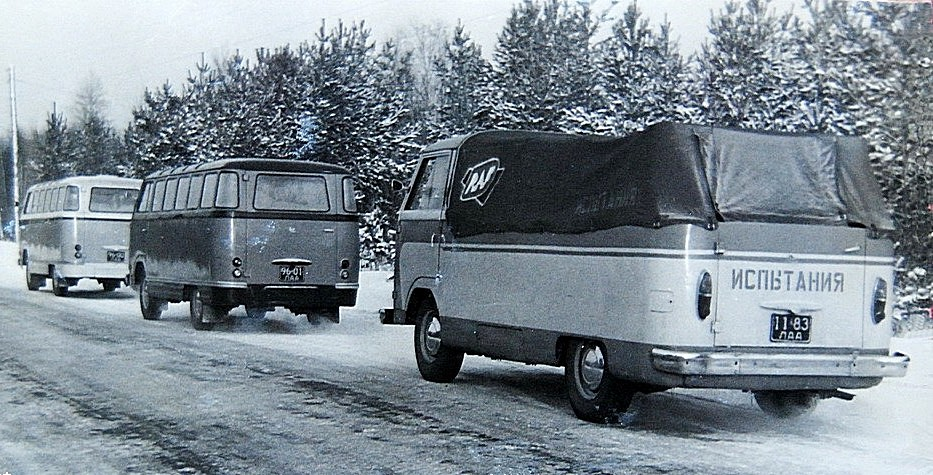  В 1957 году сотрудники РАФ решили организовать производство микроавтобусов в Риге. Главный инженер Лаймонс Клеге, конструкторы Я. Оситис, Г. Силс и ещё 4 энтузиаста в инициативном порядке в цеху на улице Тебрас создали первый микроавтобус РАФ-10.В честь VI Всемирного фестиваля молодежи и студентов в Москве, РАФ-10 получил имя «Фестиваль». РАФ-10 был построен на платформе легкового автомобиля ГАЗ-М20 «Победа», имел вагонную компоновку, стальной несущий кузов и 10 посадочных мест (отсюда индекс модели). Первоначальная конструкция кузова вызвала много нареканий и в 1958 году была изменена. Машина также получила двигатель от ГАЗ-21 «Волга». В целом, обновленный РАФ-10 «Фестиваль» сохранил размеры и пропорции первенца, а внешне отличался от него иным расположением фар головного света и формой решетки радиатора. В результате микроавтобус получил наименование РАФ-977 «Латвия». Огромная конструкторская и экспериментальная работа с микроавтобусами не осталась без внимания со стороны «партийного руководства страны», и для развития производства микроавтобусов заводу были выделены необходимые финансовые ресурсы. 20 ноября 1958 года завод приступил к серийному выпуску микроавтобусов. Самые первые 10 серийных рижских микроавтобусов РАФ-977 «Латвия» были изготовлены в 1958 году в канун ХХI съезда КПСС. Внешне она почти не отличалась от мелкосерийного РАФ-10 "Фестиваль". Можно считать, что с этого момента в СССР началось производство микроавтобусов. В 1959 году РАФ приступил к серийной сборке своей первой модели микроавтобуса с несущим кузовом вагонной компоновки. Микроавтобусы РАФ-977 первого поколения продержались в производстве до 1960 года, когда им на смену пришли модернизированные РАФ-977В. Отличить эту модификацию можно по более толстой стойке после передних дверей и специальному лючку в «юбке» кузова для размещения запасного колеса. По сравнению с РАФ-977, РАФ-977В имел ряд значительных улучшений. Большое внимание конструкторов было обращено на повышение надежности и упрощения обслуживания модернизированного микроавтобуса. Изменениям снова подверглась конструкция полунесущего основания кузова, в результате микроавтобус РАФ-977В обзавелся ровным полом. Каркас основания кузова «977В» изготовлялся из простых профилей, соединенных точечной сваркой, без применения заклепок. Настил пола делали из 7-мм бакелизированной фанеры, приклепанной к каркасу. Запасное колесо разместилось в специальном кожухе под полом основания слева в пределах базы. Створки задней двери, открывающиеся верх и вниз, на РАФ-977В были заменены одной широкой одностворчатой дверью, открывающейся влево. Вместо задних фонарей от "Москвич-407" стали применять две пары унифицированных фонарей ФП-100. Выпуск модели 977В прекратился в 1962 году. Полностью изменилась система вентиляции кузова, для которой использовались три потолочных люка. На первых машинах РАФ-977В около люков были установлены отражатели набегающего потока воздуха из «дымчатого» (тонированного) органического стекла. С целью усиления слабого места всех «рафиков» - передней подвески, стандартные спиральные пружины автомобиля «Волга» были заменены спиральными пружинами большей жесткости.   Что бы значительно увеличить выпуск микроавтобусов требовалось полностью пересмотреть технологию их изготовления. Именно для этого была разработана новая модель РАФ-977Д «Латвия» с более технологичным кузовом. Ее поточное производство намечалось организовать с сентября 1961 года в новых цехах на улице Дунтес. Лабораторной базы на РАФе не существовало, поэтому опытные образцы приходилось гонять для снятия замеров в Горький на ГАЗ и в НАМИ. Для сопровождения опытных машин в перегонах на заводе один РАФ-977 переделали пикап гос. №11-83 ЛАА. 15 ноября 1961 года вышел приказ по заводу о начале пробеговых испытаний РАФ-977Д и его туристической модификации 977Е. В процессе испытаний новые микроавтобусы побывали в Ленинграде, Москве, Горьком, Харькове, Севастополе, Киеве. В качестве технички на части дистанции использовался заводской пикап, переделанный из РАФ-977. Технические характеристики РАФ-977 '1958–76 г. РАФ-977В "Латвия" '05.1960–62РАФ-977ДМ "Латвия" '1968–76РАФ-977ИМ "Латвия" '1968–76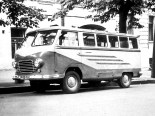 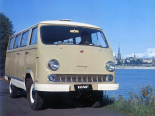 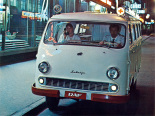 1960–19621968–19761968–1976основные основные основные основные расположение руля слеваслеваслеваколичество дверей 444количество мест всего 91111конструкция безрамнаябезрамнаябезрамнаягеометрия геометрия геометрия геометрия колёсная база 2 700 мм2 700 мм2 700 ммгабариты длина 4 940 мм4 900 мм4 926 ммширина 1 810 мм1 815 мм1 815 ммвысота 1 940 мм2 110 мм2 126 ммколея передняя 1 410 мм1 410 ммзадняя 1 420 мм1 420 ммдорожный просвет стандарт 205 мм205 мммасса масса масса масса снаряженная 1 675 кг1 675 кгполная 2 370 кг2 545 кг2 545 кгдвигатель двигатель двигатель двигатель название М-21АМ-21Л/ЗМЗ-977М-21Л/ЗМЗ-977тип Внутреннего сгоранияВнутреннего сгоранияВнутреннего сгораниярасположение спереди, продольноспереди, продольноспереди, продольносистема питания карбюраторкарбюраторкарбюраторматериал блока стальстальстальцилиндры/клапаны l4/2l4/2l4/2степень сжатия 6,76,7объем 2 445 см³2 445 см³мощность мощность 70 л.с.75 л.с.75 л.с.в диапазоне от 4 000 об/мин4 000 об/минв диапазоне до 4 000 об/мин4 000 об/минкрутящий момент крутящий момент 167 Нм167 Нмв диапазоне от 2 200 об/мин2 200 об/минв диапазоне до 2 200 об/мин2 200 об/минтопливо А-66А-72А-72охлаждение жидкостноежидкостноежидкостноетрансмиссия трансмиссия трансмиссия трансмиссия привод заднийзаднийзаднийкоробка передач МКПП 3МКПП 3МКПП 3сцепление Однодисковое, сухоеОднодисковое, сухоеОднодисковое, сухоеподвеска и рулевое управление подвеска и рулевое управление подвеска и рулевое управление подвеска и рулевое управление тип рулевого управления Глобоидальный червяк с двухгребневым роликом, передаточное число 18.2 Глобоидальный червяк с двухгребневым роликом, передаточное число 18.2 Глобоидальный червяк с двухгребневым роликом, передаточное число 18.2 тип передней подвески (уст.) Независимая пружинная с поперечными рычагами, амортизаторы гидравлические телескопические Независимая пружинная с поперечными рычагами, амортизаторы гидравлические телескопические Независимая пружинная с поперечными рычагами, амортизаторы гидравлические телескопические тип задней подвески (уст.) На продольных полуэллиптических рессорах, амортизаторы гидравлические телескопические На продольных полуэллиптических рессорах, амортизаторы гидравлические телескопические На продольных полуэллиптических рессорах, амортизаторы гидравлические телескопические электрика электрика электрика электрика напряжение бортовой сети 12 V12 V12 Vдинамические характеристики динамические характеристики динамические характеристики динамические характеристики максимальная скорость 110 км/ч110 км/чограничитель скорости нетнетнетэксплуатационные характеристики эксплуатационные характеристики эксплуатационные характеристики эксплуатационные характеристики угол въезда 27 °27 °27 °угол съезда 18 ° 23 ° объем топливного бака 55 л55 л55 лрасход топливарасход топливарасход топливарасход топливана трассе 12 л/100км12 л/100км12 л/100кмразворот разворот разворот разворот диаметр 13,6 м13,6 м13,6 мот бордюра к бордюру 13 м13 м13 мтормозная система тормозная система тормозная система тормозная система ABS нетнетнетпередние тормоза описание С гидравлическим приводомС гидравлическим приводомС гидравлическим приводомтип барабанныебарабанныебарабанныезадние тормоза описание С гидравлическим приводомС гидравлическим приводомС гидравлическим приводомтип барабанныебарабанныебарабанныеколёса и диски колёса и диски колёса и диски колёса и диски передние ?J × 15 ?J × 15 ?J × 15 задние ?J × 15?J × 15?J × 15место производства Рижский завод автобусных кузовов Министерства Автомобильного Транспорта и Шоссейных Дорог Латвийской ССР, г. Рига, Латвийская ССР Рижский опытный автобусный завод Рижский автобусный завод